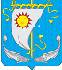 АДМИНИСТРАЦИЯ МУНИЦИПАЛЬНОГО ОБРАЗОВАНИЯ«АНДЕГСКИЙ СЕЛЬСОВЕТ»НЕНЕЦКОГО АВТОНОМНОГО ОКРУГАПОСТАНОВЛЕНИЕот 28.11.2019 г. № 53________________________  д. Андег, НАОРуководствуясь Жилищным Кодексом Российской Федерации, Положением о признании помещения жилым помещением, жилого помещения непригодным для проживания и многоквартирного дома аварийным и подлежащим сносу или реконструкции, утвержденным постановлением правительства Российской Федерации от 28.01.2006 № 47 (в редакции от 21.08.2019 № 1082, с изменениями от 03.02.2016 № АКПИ15-1365), на основании заключения межведомственной комиссии по оценке жилых помещений жилищного фонда муниципального образования «Андегский сельсовет» Ненецкого автономного округа, утвержденной постановлением Администрации муниципального образования «Андегский сельсовет» Ненецкого автономного округа от 14.06.2013 № 38а (с изменениями от 12.11.2019 № 50) Администрация муниципального образования «Андегский сельсовет» Ненецкого автономного округа ПОСТАНОВЛЯЕТ:Признать многоквартирные жилые дома, расположенные по адресу:НАО, д. Андег, улица Шарковая, дом 4НАО, д. Андег, улица Ветеранская, дом 1аварийными и подлежащими сносу.Расселить граждан, занимающих жилые помещения в вышеперечисленных многоквартирных жилых домах в срок до 31.12.2021 года.Ведущему специалисту Администрации МО «Андегский сельсовет» НАО (Носова Ольга Алексеевна) подготовить соглашение для расторжения договоров социального найма со следующими гражданами занимающие вышеуказанные жилые помещения:- Абакумова Валентина Федоровна;- Аверина Наталья Владимировна;- Машадова Серафима Вячеславовна;- Носова Надежда Алексеевна;- Чупрова Екатерина Николаевна.Настоящее Постановление вступает в силу после его официального опубликования (обнародования).И.о. главы МО «Андегский сельсовет»  НАО                                                   О.А. НосоваВерно «О признании многоквартирных жилыхдомов аварийными и подлежащими сносу»